Report on Lecture on Microbial Biodiversity and its Different Aspects on 27.04.2022An invited lecture was organised by the Department of Botany on 27th April 2022 at Mangaldai College Science Gallery. The program was presided by Dr. Kamala Kt. Borah, Principal Mangaldai College. The resource person Dr. Kumananda Tayung, Professor, Dept. of Botany, Gauhati University delivered a knowledgeable speech on microbial biodiversity and its different aspects. About 70 participants comprising of faculties and students of the department attended the talk.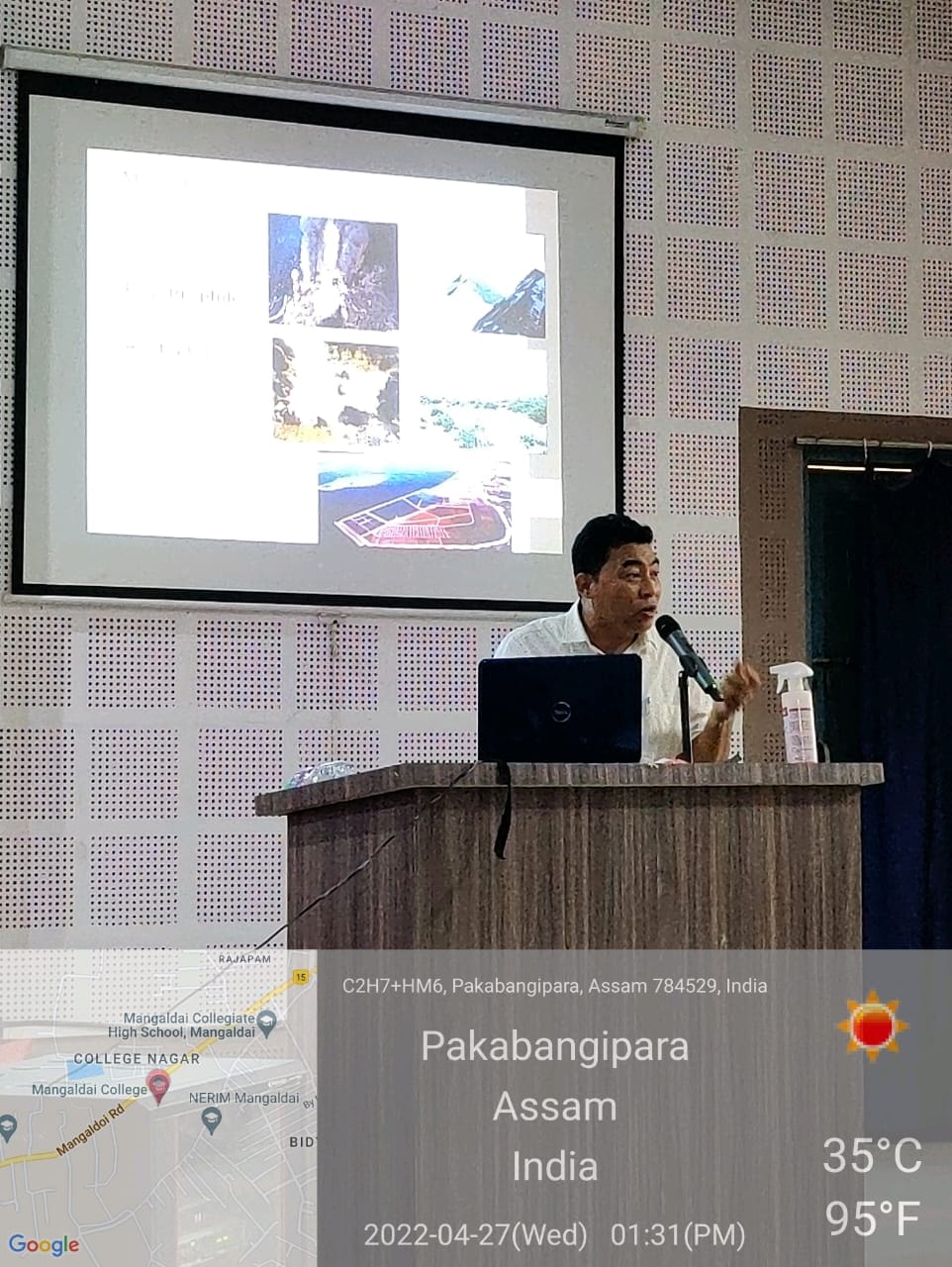 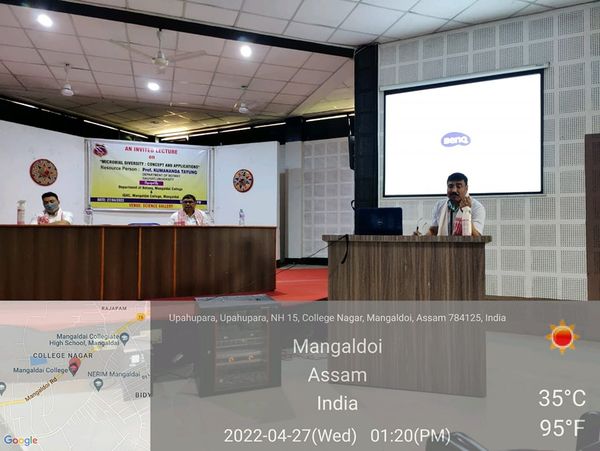 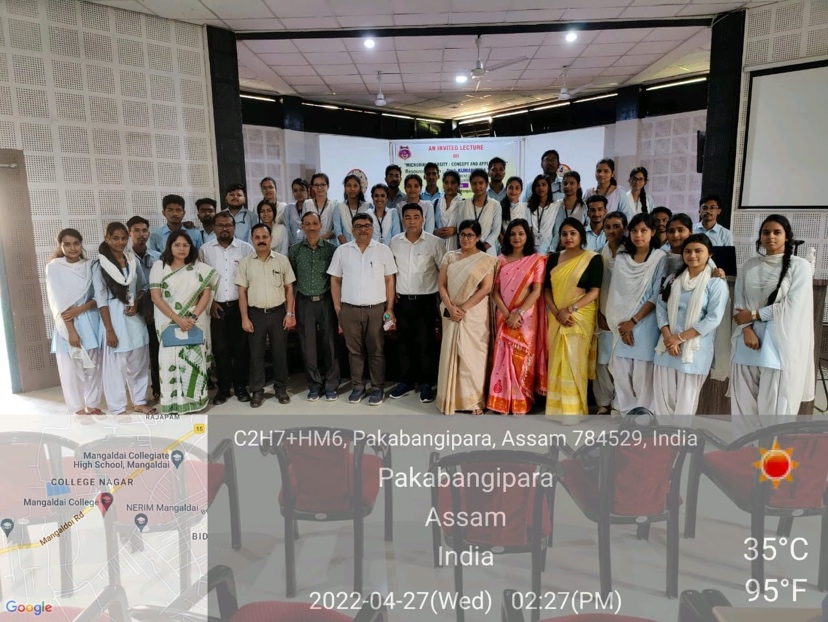 